				KUESIONER PENELITIANJudul Penelitian :Peranan Siaran Radio Dakwah Islamic Center Mu’adz  Bin  Jabal Kendari Dalam Meningkatkan Pengetahuan Keagamaan Masyarakat Islam Di Kelurahan Lalolara Kecamatan Kambu.Kepada Yth,Bapak/Ibu Responden PenelitianAssalamualaikum Warahmatulahi Wabarakatuh	Dengan hormat, dimohon Bapak/Ibu berkenaan mengisi atau memberi jawaban atas pernyataan/pertanyaan yang diajukan, sebelumnya perlu saya jelaskan disini bahwa :.Pastikan bahwa jawaban-jawaban yang dipilih didasarkan pada pertimbangan yang benar-benar jujur, obyektif dan sesuai dengan kenyataan.Untuk dapat memilih jawaban secara leluasa, bapak/Ibu tidak perlu mencantumkan nama, jabatan atau alamat pada lembaran kuesioner ini.Setelah kuesioner di beri jawaban, mohon kuesioner ini dikembalikan.Jawaban yang telah Bapak/Ibu isi, akan dijamin kerahasiannya berdasarkan kode etik penelitian.Pilih salah satu jawaban yang paling tepat menurut anda dan beri tanda silang (X) Atas kesediaan, dukungan dan kerjasama yang baik dari Bapak/Ibu yang telah berkenaan mengisi daftar pertanyaan (kuesioner) ini, peneliti mengucapkan terima kasih.			   			 Kendari, 31 Mei 2013							    Peneliti,AHMAD ALFIAN NIM. 09030101009Bagaimana pengetahuan keagamaan (keimanan dan kerohanian, akhlak, akal dan pendidikan jasmani) anda sebelum mendengarkan siaran radio Mu’adz bin Jabal Kendari?Sangat baikBaikCukup baikburukApakah anda sering mendengarkan siaran radio ICM?SeringJarangTidak pernahBagaimana  pengetahuan anda tentang Pendidikan Kerohanian dan Keimanan setelah  mendengarkan siaran radio dakwah ICM Kendari?MeningkatTetapBagaimana  pengetahuan anda tentang Pendidikan akhlak setelah  mendengarkan siaran radio dakwah ICM Kendari?MeningkatTetapBagaimana  pengetahuan anda tentang Pendidikan akal setelah  mendengarkan siaran radio dakwah ICM Kendari?MeningkatTetapBagaimana  pengetahuan anda tentang Pendidikan jasmani setelah  mendengarkan siaran radio dakwah ICM Kendari?MeningkattetapGEDUNG ISLAMIC CENTER MU’ADZ BIN JABAL KENDARI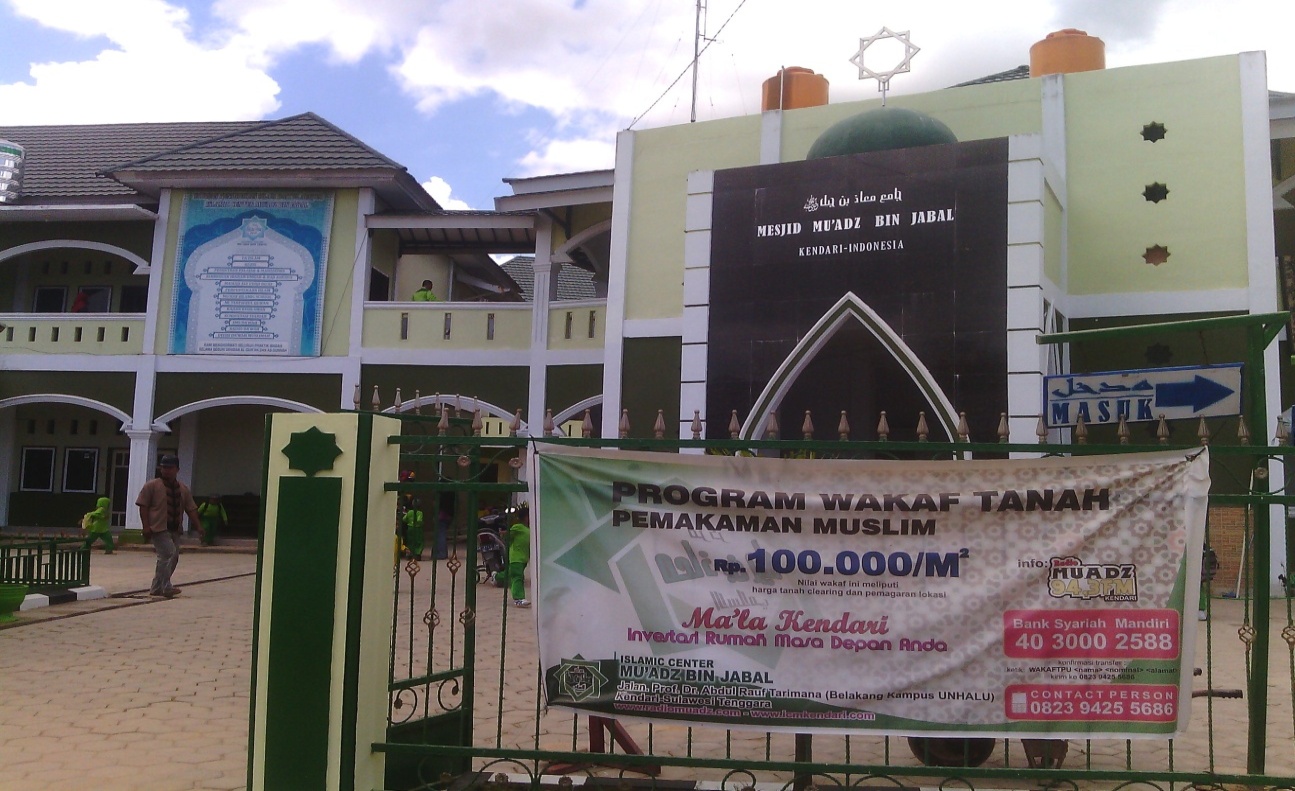 KEGIATAN MENYIAR RADIO OLEH SALAH SATU PENYIAR RADIO ISLAMIC CENTER MU’ADZ BIN JABAL KENDARI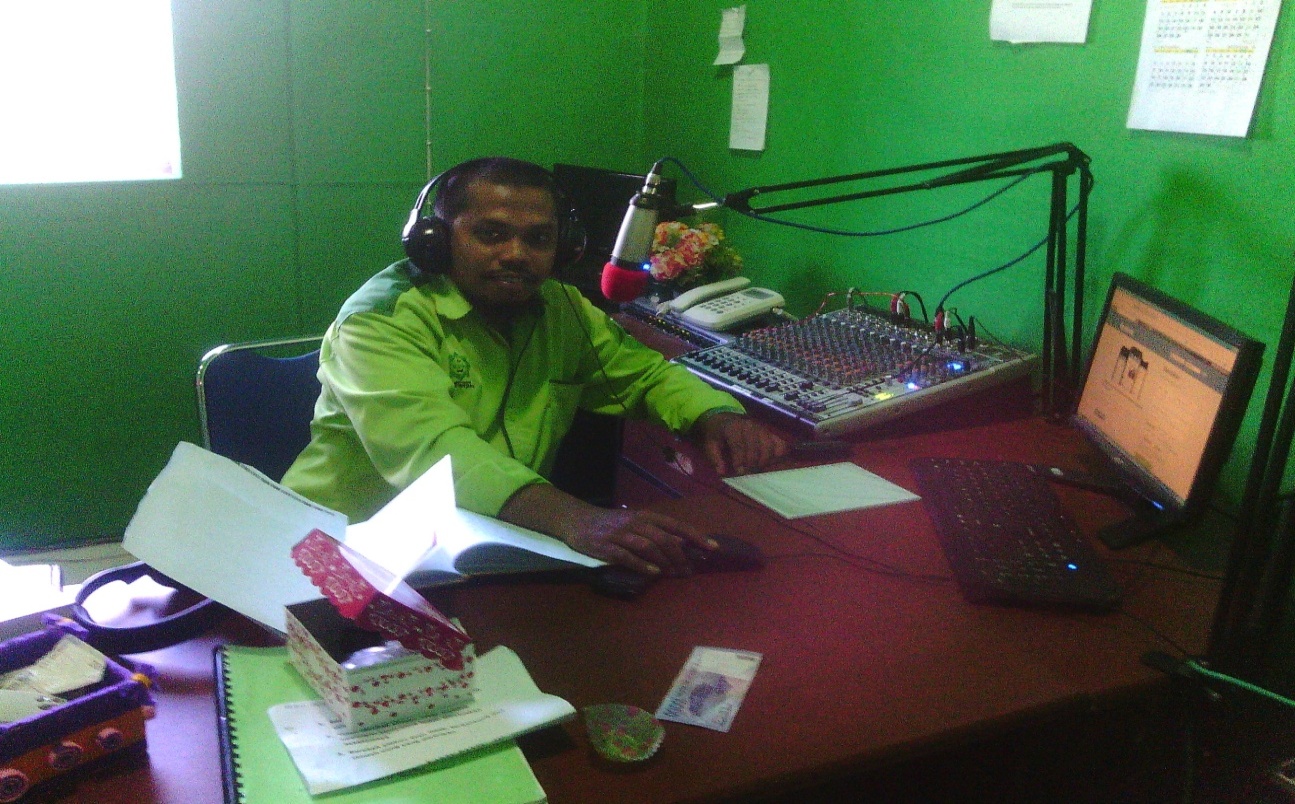 KEGIATAN EDITING OLEH SALAH SEORANG PENGELOLAH DI RUANG PRODUKSI SIARAN RADIO ISLAMIC CENTER MU’ADZ BIN JABAL KENDARI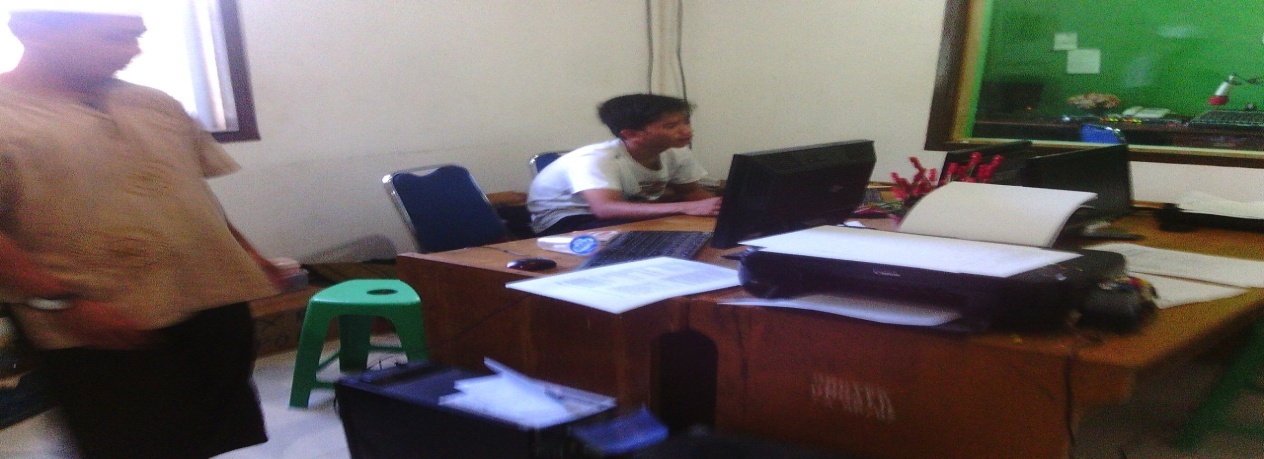 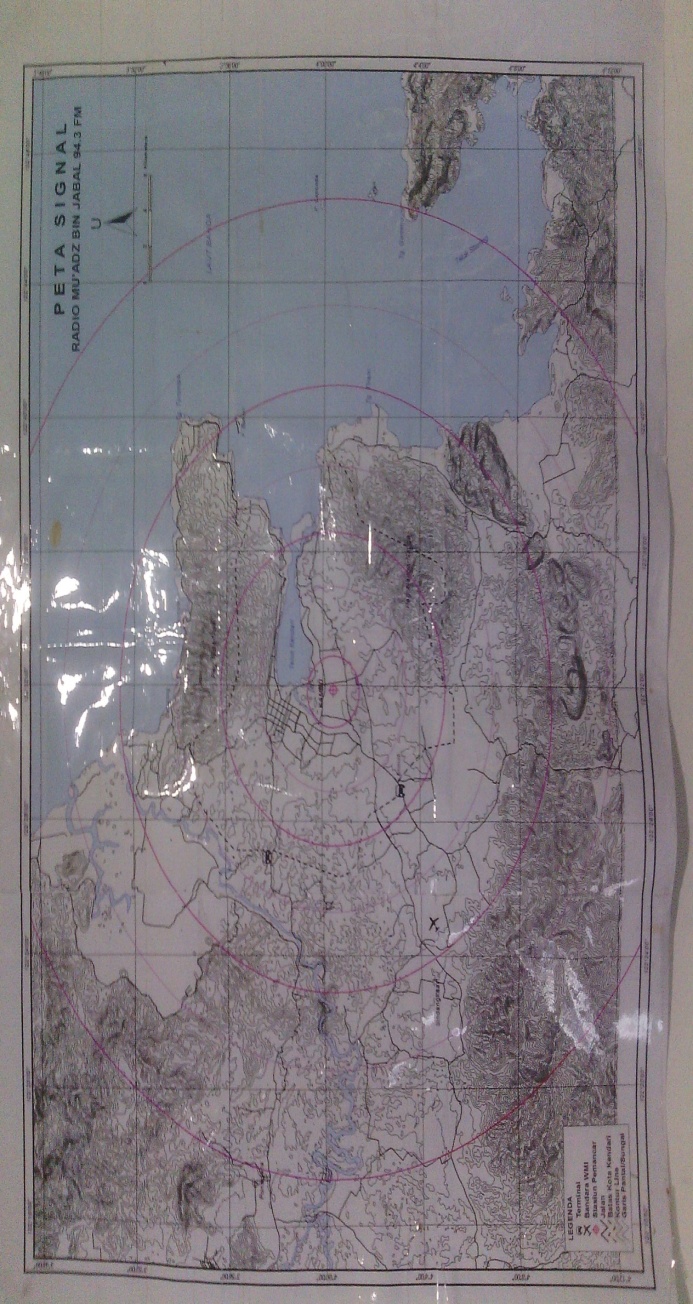 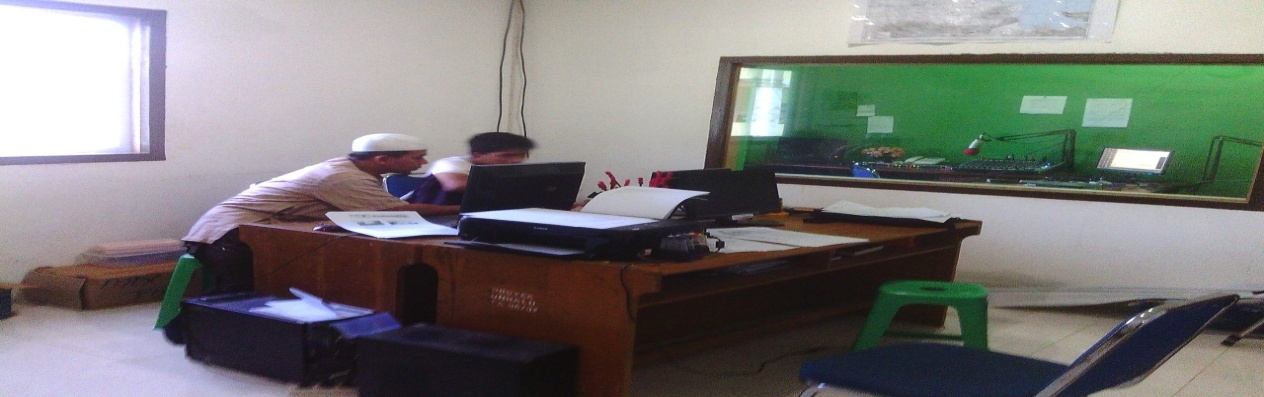 PETA JANGKAUAN SIARAN RADIO ISLAMIC CENTER MU’ADZ BIN JABAL KENDARI